Guide for IndicatorsRegular ProjectsTAKE NOTE THIS GUIDE IS DESIGNED TO ASSIST POTENTIAL APPLICANTS FOR REGULAR PROJECTS FINANCED BY THE INTERREG VI-A NEXT ROMANIA-UKRAINE PROGRAMME IN SELECTING AND MEASURING CORRECTLY THE PROGRAMME INDICATORS WHILE FILLING IN THE APPLICATION FORM.  THE GUIDE IS NOT A STAND ALONE DOCUMENT AND IT SHOULD BE USED TOGETHER WITH THE GUIDELINES FOR GRANT APPLICANTS AND ITS ANNEXES AND JEMS. GENERAL INFORMATIONDefinitions'Output indicator' means an indicator to measure the specific deliverables of the intervention. - CPR Article 2'Result indicator' means an indicator to measure the effects of the interventions supported, with particular reference to the direct addressees, population targeted or users of infrastructure. – CPR Article 2'Target' means a pre-agreed value to be achieved at the end of the eligibility period in relation to an indicator included under a specific objective. - CPR Article 2'Milestone' means an intermediate value to be achieved at a given point in time during the eligibility period in relation to an output indicator included under a specific objective. – CPR Article 2‘Regular projects’ are projects, with an investment component of minimum 500,000 EUR. ‘Investment’ means works and/ or specialised equipment and endowments, as well as services directly linked to the investment (Eg: technical documentation, services for their proper functioning, etc.), which contribute to the project objectives that shall remain in use after the project implementation for at least 5 years after the final payment to the project.ROMANIA – UKRAINE INTERREG NEXT PROGRAMME STRATEGY AND INTERVENTION LOGIC FOR REGULAR PROJECTS The Romania-Ukraine Programme finances regular projects under Priority 2 SO 2.1 and SO 2.2. In drafting the applications the project intervention logic should be linked to the programme intervention logic. Project intervention logic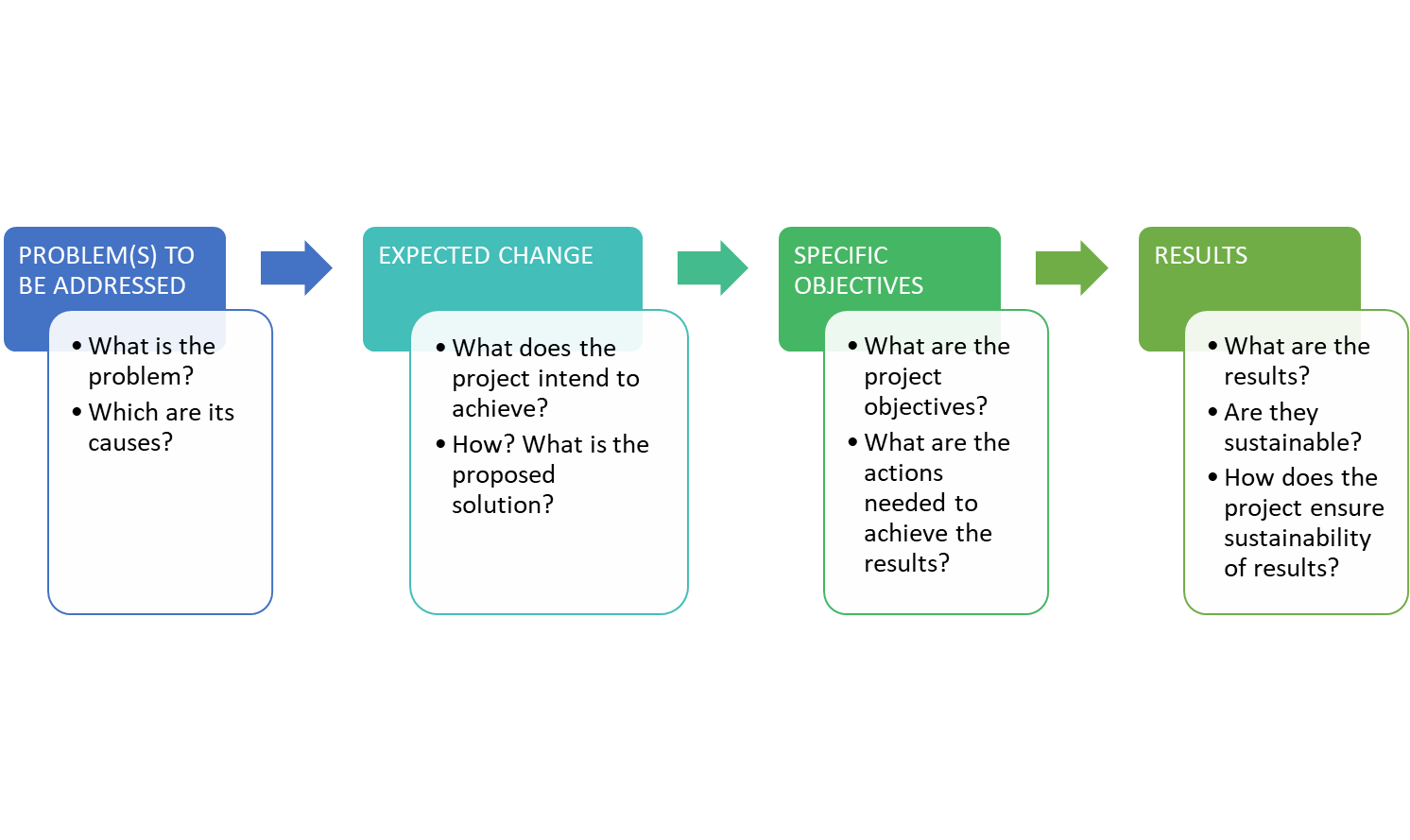 The project intervention logic is described in the graphic above with its main stages. In drafting the application the most important issue to consider is that the project intervention logic must mirror the programme intervention logic and support its achievement. The graphic below is meant to aid this process.Programme- Project Intervention Logic 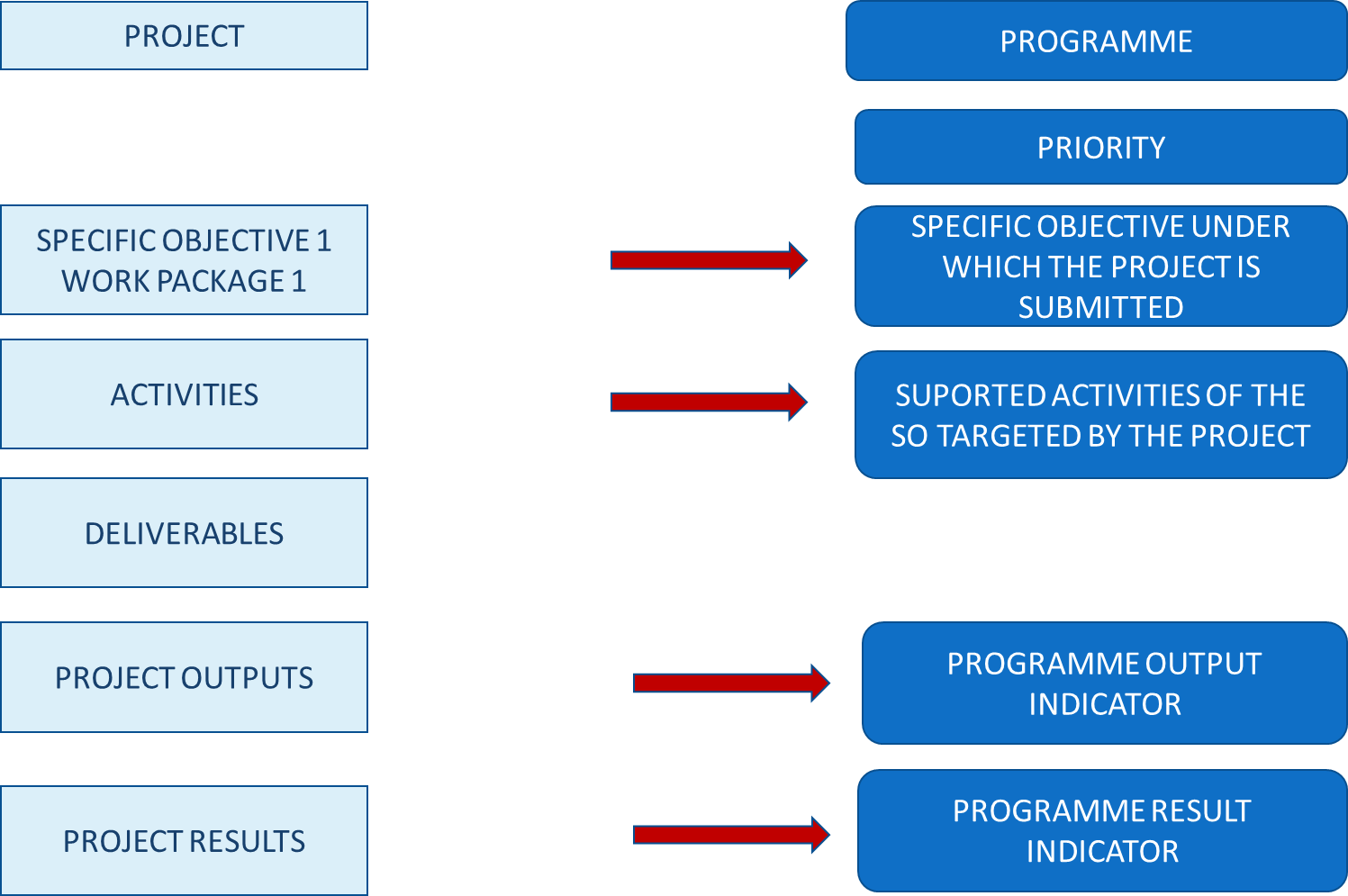 Depending on the Programme Specific Objective under which the project will be submitted, you have to choose the pair/s of output indicators (RCO) and result indicators (RCR/PSR) the project contributes to. For regular projects the overview of the indicators to be addressed is provided in the table below: General considerations One project can address one or more output and results indicators. In choosing the indicators that best reflect the objectives and outputs of your project please take note that some of the indicators are mandatory for regular projects, as listed above. Failing to address them means that the application does not properly contribute to the achievement of the programme’s output and results and will not be selected for financing! Please read carefully the descriptions and guidance notes for each indicator and please note, that for some result indicators, the reporting period could be even one year after project completion;In the process of reporting on indicators, the lead partner is the one bearing the responsibility for monitoring and then reporting to the programme structures. In doing this, the lead partner should collect and consolidate partner data against project activities, outputs and results. In monitoring and reporting on the achievement of indicators, the lead partner should take the necessary measures in order to avoid double counting and to ensure that there is consistency between the application, implemented activities and reported outputs and results. Project Outputs and Results vs Output and Result Indicators The starting point for the project intervention logic should be the need it aims to fulfill. Leading from this, the activities are generated, the specific deliverables and what the project outputs and results will be. These outputs and results need to be properly described in the application form (Section C4.1 Work Plan). Please note that a deliverable is not an output. A deliverable is the documentation of a certain activity (e.g a workshop is a deliverable, while organizations cooperating or people participating in the workshop are outputs and correspond to programme indicators). The deliverables, as presented also in Figure 2 above, don’t have a correspondent in programme intervention logic and are specific to the project.The outputs are the main “products” of the project and they reflect its most important outcomes. More activities could contribute to the achievement of one output and more than one project output can contribute to the achievement of a programme output indicator. Programme indicators: definitions and guidancePRIORITY 2: SOCIAL DEVELOPMENT ACROSS BORDERSSpecific objective 2.1Improving equal access to inclusive and quality services in education, training and lifelong learning through developing accessible infrastructure, including by fostering resilience for distance and on-line education and trainingTAKE NOTE For Specific Objective 2.1 Improving equal access to education both indicators are mandatory! Failing to address these indicators will lead to the rejection of the project proposal!RCO67 Classroom capacity of new or modernised education facilitiesThe indicator covers the following types of activities:•	Investments in rehabilitation/modernization/ extension/ equipment procurement for the educational infrastructure to provide the necessary material preconditions of a quality educational process and increase the participation in the educational processes, with a strong focus on accessibility for disabled people;Classroom capacity should be understood in terms of maximum number of pupils/students who can be enrolled in and use the education facilities. Classroom capacity should be calculated in accordance with national legislation, but it should not include teachers, parents, auxiliary personnel or other persons who may use the facilities too. ! Modernisation does not include energy rennovation or maintenance and repairs!RCR 71 Annual users of new or modernised education facilitiesThe indicator counts the annual number of unique registered pupils/ students using the education facility supported. The purpose of the activities financed through the programme is not necessarily to create additional capacity for existing facilities, but rather to modernize and improve existing ones.  !The indicator does not cover teachers, parents, auxiliary personnel or any other persons who may use the facility too!!The indicator covers existing education facilities such as schools that are modernised/extended, and modernisation does not include energy renovation or maintenance and repairs!!Virtual users can also be counted if they use the facilities! !Timeframe for measurement: for achieved values, the calculation should be carried out ex post based on the number and size of groups of pupils/students using the facility at least once during the year after the completion of the intervention! The project should indicate the target aimed to be achieved. RCO 87 - Organisations cooperating across bordersThis indicator covers the following actions:Investments in hardware and software necessary for the development of digital skills;Development of joint educational and learning plans and strategies, training and mentorship programmes;Development of partnerships between training and education institutions in order to support joint learning and good practice exchange between teachers’/education professionals from both side of the border;Development of joint initiatives that support adult education and training, including mobility programs;The organisations counted in this indicator are the legal entities (project partners) involved in project implementation or included in cooperation agreements within the application form. The cooperation should be based on a structured agreement between project participants (such as Partnership Agreement). ! Timeframe for measurement: upon project completion!RCR 84 - Organisations cooperating across borders after project completionThe indicator counts the organisations cooperating across borders after the completion of the supported projects. The organisations are the legal entities involved in, or benefiting from project implementation, counted within RCO87. The cooperation concept should be interpreted as having a statement that the entities have a formal agreement to continue cooperation, after the end of the supported project. A cooperation agreement should be signed during project implementation and the purpose of the project should imply the need for maintaining the cooperation over a longer period of time than the implementation period. Not all project partners need to continue the cooperation, only one partner from each state is needed.The timeframe for measurement for the achievement of this indicator will be during project implementation or one year after project completion. Intermediate values can be collected for reporting purposes also during projects implementation.The sustained cooperation does not have to cover the same topic as addressed by the completed project.Multiple counting will be removed at the level of the specific objective. An organization is considered once regardless how many times it receives support from operations in the same specific objective.  In case the project envisages the conclusion of multiple cooperation agreements, each organisation will be counted by the programme structures only once at the level of the programme, no matter how many cooperation agreements it signs. Therefore, when reporting on this result indicator at project level, the lead partner will mention not only the number of unique organisations that concluded cooperation agreements, but it will also clearly identify these organisations.Specific objective 2.2:Ensuring equal access to health care and fostering resilience of health systems, including primary care, and promoting the transition from institutional to family-based and community- based careRCO 87 - Organisations cooperating across bordersThis indicator covers all the actions financed under this specific objective.The indicator counts the organisations cooperating formally in supported projects. The organisations counted in this indicator are the legal entities (project partners) involved in project implementation or included in cooperation agreements within the application form. The cooperation should be based on a structured agreement between project participants. ! The indicator covers all types of activities financed under this specific objective!! Timeframe for measurement: upon project completion!! Double counting should be avoided. The Lead Partner bears the responsibility of reporting correctly on the number of unique organizations cooperating! RCR 84 - Organisations cooperating across borders after project completionThe indicator counts the organisations cooperating across borders after the completion of the supported projects. The organisations are the legal entities involved in or benefiting from project implementation, counted within RCO87. The cooperation concept should be interpreted as having a statement that the entities have a formal agreement to continue cooperation, after the end of the supported project. A cooperation agreement should be signed during project implementation and the purpose of the project should imply the need for maintaining the cooperation over a longer period of time than the implementation period. Not all project partners need to continue the cooperation, only one partner from each state is needed.The timeframe for measurement for the achievement of this indicator will be during project implementation or one year after project completion. Intermediate values can be collected for reporting purposes also during projects implementation.The sustained cooperation does not have to cover the same topic as addressed by the completed project.Multiple counting will be removed at the level of the specific objective. An organization is considered once regardless how many times it receives support from operations in the same specific objective.  In case the project envisages the conclusion of multiple cooperation agreements, each organisation will be counted by the programme structures only once at the level of the programme, no matter how many cooperation agreements it signs. Therefore, when reporting on this result indicator at project level, the lead partner will mention not only the number of unique organisations that concluded cooperation agreements, but it will also clearly identify these organisations.RCO 69 - Capacity of new or modernised health care facilitiesThis indicator counts the maximum annual number of persons that can be served by the new or modernised health care facility at least once during a period of one year. Healthcare facilities include hospitals, clinics, outpatient care centres, specialized care centres etc.The indicator will be calculated only in relation to the regular projects envisaging infrastructure construction, rehabilitation and modernisation and large equipment endowment.! Modernisation does not include energy renovation or maintenance and repairs.! Timeframe for measurement: upon project completion!RCR 73 - Annual users of new or modernised health care facilitiesThis indicator sums up the number of patients served by the new or modernised health care facility during the year after the completion of the intervention. One individual can be counted more than once if using facilities multiple times. Healthcare facilities include hospitals, clinics, outpatient care centres, specialized care centres etc.Applicants need to indicate in the application form the registered patients served at least once by the health care facility during the year before the start of the intervention. This can be zero for new facilities.! Timeline for measuring the value of this indicator is one year starting with the time when the new or modernised health care facility becomes operational.PrioritySpecific ObjectiveOutput indicatorsResult indicatorsMandatory/recomendedPRIORITY 2: SOCIAL DEVELOPMENT ACROSS BORDERS (ii) Improving equal access to inclusive and quality services in education, training and lifelong learning through developing accessible infrastructure, including by fostering resilience for distance and on-line education and trainingRCO 67 - Classroom capacity of new or modernised education facilitiesRCR 71 - Annual users of new or modernised education facilitiesmandatoryPRIORITY 2: SOCIAL DEVELOPMENT ACROSS BORDERS (ii) Improving equal access to inclusive and quality services in education, training and lifelong learning through developing accessible infrastructure, including by fostering resilience for distance and on-line education and trainingRCO 87 - Organisations cooperating across bordersRCR 84 - Organisations cooperating across borders after project completionmandatoryPRIORITY 2: SOCIAL DEVELOPMENT ACROSS BORDERS(v) Ensuring equal access to health care and fostering resilience of health systems, including primary care, and promoting the transition from institutional to family-based and community- based careRCO 87 - Organisations cooperating across bordersRCR 84 - Organisations cooperating across borders after project completionmandatoryPRIORITY 2: SOCIAL DEVELOPMENT ACROSS BORDERS(v) Ensuring equal access to health care and fostering resilience of health systems, including primary care, and promoting the transition from institutional to family-based and community- based careRCO 69 Capacity of new or modernised health care facilitiesRCR 73 Annual users of new or modernised health care facilitiesmandatorySpecific ObjectiveOutput IndicatorResult IndicatorMandatory/ reccommended2.1. Improving equal access to educationRCO 67 - Classroom capacity of new or modernised education facilitiesRCR 71 - Annual users of new or modernised education facilitiesMandatory2.1. Improving equal access to educationRCO 87 - Organisations cooperating across bordersRCR 84 - Organisations cooperating across borders after project completionMandatorySpecific ObjectiveOutput IndicatorResult IndicatorReccommended/ Mandatory2.2. Ensuring equal access to healthcareRCO 87 - Organisations cooperating across bordersRCR 84 - Organisations cooperating across borders after project completionMandatory2.2. Ensuring equal access to healthcareRCO 69-Capacity of new or modernized health care facilitiesRCR 73- Annual users of new or modernized health care facilitiesMandatory